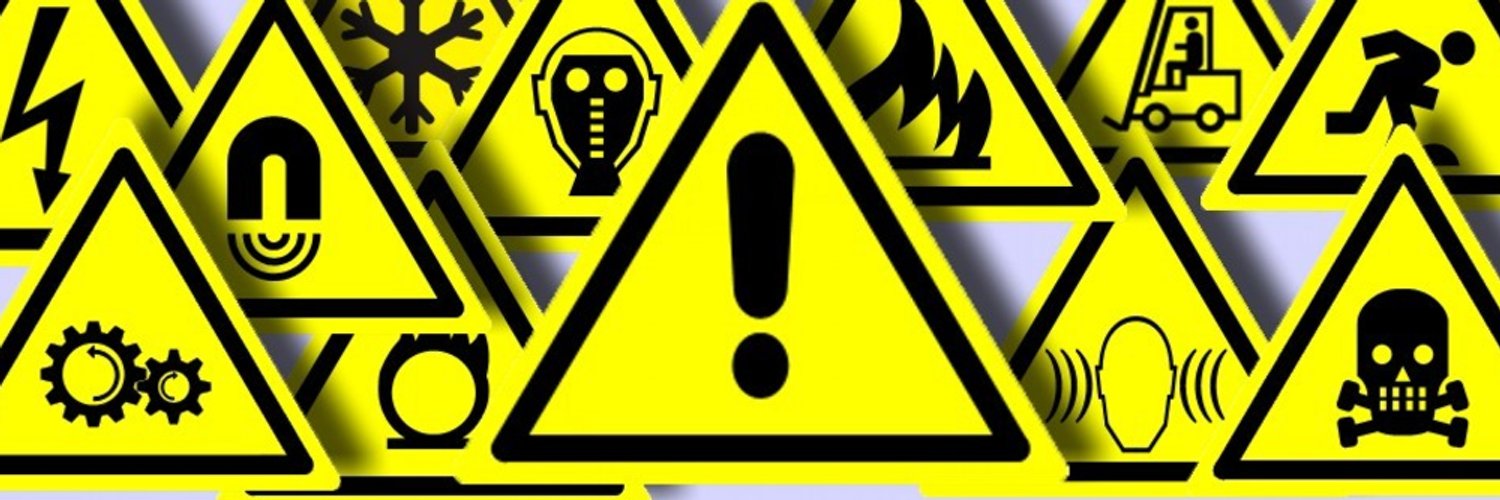 Утверждены рекомендации по классификации, обнаружению, распознаванию и описанию опасностейПриказом Минтруда России от 31.01.2022 N 36 утверждены Рекомендации по классификации, обнаружению, распознаванию и описанию опасностей на производстве и в организациях.Документ разработан для оказания методической и практической помощи руководителям и специалистам по охране труда организаций, представителям профсоюзов и другим лицам, заинтересованным в создании системы управления профессиональными рисками в рамках системы управления охраной труда у работодателя.На основе данных рекомендаций можно обеспечить правильность и полноту установления опасностей, воздействующих на работников в процессе трудовой деятельности, а также источников этих опасностей у конкретного работодателя для эффективной реализации процедуры управления профессиональными рисками в СУОТ.В приказе содержатся:Рекомендации по классификации, обнаружению, распознаванию и описанию опасностей;Состав нормативных правовых актов и иных документов для проведения анализа опасностей;Примерная классификация опасностей по видам деятельности;Примерная классификация опасностей в зависимости от причин возникновения опасностей;Примерный перечень объектов возникновения опасностей.Приказ вступает в силу с 1 марта 2022 года.